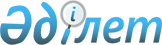 О внесении изменений в некоторые решения Правительства Республики Казахстан по вопросам пожарной безопасности
					
			Утративший силу
			
			
		
					Постановление Правительства Республики Казахстан от 11 августа 2006 года № 760. Утратило силу постановлением Правительства Республики Казахстан от 4 февраля 2016 года № 53      Сноска. Утратило силу постановлением Правительства РК от 04.02.2016 № 53 (вводится в действие со дня его первого официального опубликования).      В целях реализации Закона Республики Казахстан "О внесении изменений и дополнений в некоторые законодательные акты Республики Казахстан по вопросам предпринимательства" Правительство Республики Казахстан ПОСТАНОВЛЯЕТ: 

      1. Утвердить прилагаемые изменения, которые вносятся в некоторые решения Правительства Республики Казахстан по вопросам пожарной безопасности. 

      2. Настоящее постановление вводится в действие со дня подписания.       Премьер-Министр 

      Республики Казахстан 

Утверждены                

постановлением Правительства     

Республики Казахстан         

от 11 августа 2006 года N 760     Изменения, которые вносятся в некоторые 

решения Правительства Республики Казахстан 

по вопросам пожарной безопасности 

      1. В постановлении Правительства Республики Казахстан от 23 июля 1999 года N 1053 "Об утверждении Правил государственного учета пожаров и их последствий на территории Республики Казахстан" (САПП РК, 1999 г., N 38, ст. 327): 

      в Правилах государственного учета пожаров и их последствий на территории Республики Казахстан, утвержденных указанным постановлением: 

      в абзаце первом пункта 5 слова "и надзорные" исключить; 

      в абзаце втором пункта 6 слово "надзор" заменить словом "контроль"; 

      в абзаце первом пункта 10: 

      слово "надзора" заменить словом "контроля"; 

      слова "в местный орган государственного пожарного надзора" заменить словами "в органы государственного пожарного контроля".



      2. (Утратил силу постановлением Правительства РК от 06.10.2008  N 920 (порядок введения в действие см. п. 3).



      3. Утратил силу постановлением Правительства РК от 02.04.2015 № 173 (вводится в действие по истечении десяти календарных дней после дня его первого официального опубликования).



      4. Утратил силу постановлением Правительства РК от 02.04.2015 № 173 (вводится в действие по истечении десяти календарных дней после дня его первого официального опубликования).
					© 2012. РГП на ПХВ «Институт законодательства и правовой информации Республики Казахстан» Министерства юстиции Республики Казахстан
				